Award
Nomination Form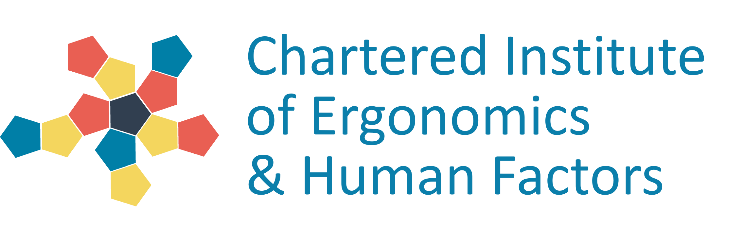 To be used for nominations forDemonstrated Impact Award~~~~~~~~~~~~~~~~~~~~~~~~~~~~~~~~~~~~~~~~~~~~~~~~~~~~~~~~Please complete the nomination by following this step-by-step approach:Give details about your nominationProvide contact detailsGive your reasons for this nominationPlease enter a maximum two-page description of the completed project, with clear indication of the impact that the work has had in a real-world context.Find two refereesPlease supply the names and details of two referees who have agreed to support this nomination. Please ask each of the referees to ensure:They prepare a supporting statement giving information about their connection to the nominee and why they support this award nomination. They email their statements directly to ciehf@ergonomics.org.uk by no later than 16 February in order to complete this nomination. Important note: we are unable to accept the nomination if we do not receive the referee statements by the closing date.Gather supporting documentsPlease gather any documents such as a detailed CV, a description of work activities or career achievements that you think will support this nomination for the award.Make your submission!When you’re ready, please save this document, then submit this nomination form and supporting documents here. The closing date is 16 February.~~~~~~~~~~~~~~~~~If you have any questions, please email ciehf@ergonomics.org.ukThank you.Who are you nominating for this award?Your name, as nominatorYour job title and organisationYour emailIf this nomination is for a group, who is the lead contactJob title and organisation of your nominee, or lead contactEmail of your nominee, or lead contactReferee 1Referee 2NameJob title and organisationRelationship to nominee(s)